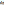 April 2018The Pierceton Chamber of Commerce is proud to announce that Blue Pearl Antiques has been selected as the April 2018 Business of the Month. Blue Pearl Antiques has been a staple within our community for more than ten years in many different capacities and we are proud to honor them this month. Owners Dave and Joanne Taylor started their business experience in our community by opening Blue Lion Coffee House that many throughout the years were able to have lasting memories with their loved ones enjoying. Although the coffee house has since closed, their hand roasted coffee is still brewed and sold next door at Odd Fellow’s Café & Coffee. Dave Taylor explains that he has always had a passion for collecting interesting and unique antique items thus when the opportunity came to have a store front they could help but take the opportunity. Blue Pearl Antiques specializes in sales and purchases of artwork from 1800 to contemporary along with fine and costume jewelry. Blue Pearl Antiques participates in many antique shows ranging from Ann Arbor Antique Show to Miami, Los Angeles, Nashville, New York and Baltimore. Taylor explains that this gives him ample opportunities to come into contact with very unique and specialized items bringing that magical piece back here to Pierceton, Indiana. He explains he has had pieces of jewelry from Duke of Winsor and artwork that has hung in Austin Fine Arts Museum sold from his store front in Pierceton. Do you have the family heirlooms that you have always wanted to know their financial worth or having a garage sale and want to ensure you’re getting the worth of your liquidation? Blue Pearl Antiques specializes in appraisal of such items with visual appraisals being free but if needed for documentation purposes would have an attached minimal cost. Blue Pearl Antiques can be found in downtown Pierceton at 112 N First Street open on Wednesdays through Saturdays 10am to 5pm and Sunday 12n to 4pm. They can be contacted via telephone at 574-594-9800 or via email at bluepearl@kconline.com. Blue Pearl Antiques can also be found on Facebook or at their website at www.bluepearlestatejewelry.com. 